Publicado en Marbella el 09/11/2020 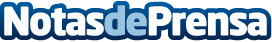 La pesca en invierno en la Costa del Sol según Lovit Charter MarbellaLlega el invierno y junto a él los temporales y tormentas. Para muchos aficionados y profesionales de este deporte esta estación es la preferida del añoDatos de contacto:Lovit Charter692 364 352Nota de prensa publicada en: https://www.notasdeprensa.es/la-pesca-en-invierno-en-la-costa-del-sol-segun Categorias: Viaje Andalucia Entretenimiento Nautica Turismo Sector Marítimo http://www.notasdeprensa.es